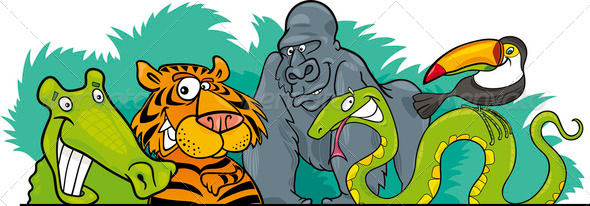 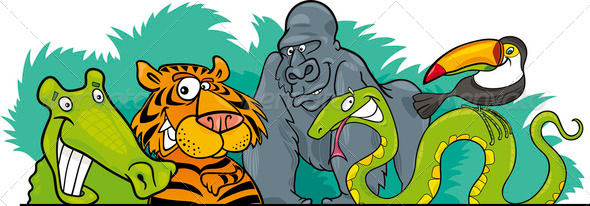 Norland Pre School September/October Newsletter 2019We look forward to welcoming you to pre-school for the start of the new school year and we hope you are enjoying the final few days of the Summer break. A special welcome to all our new families, we will do our very best to help your child to settle in at pre-school and hope that they soon feel part of our group. This half terms topic is Wild Animals and The Jungle, in which we shall be discussing varieties of animals and their habitats, reading stories about the jungle, exploring our role play area which will be set up as a jungle, complete with a safari jeep, which the children will help to construct from junk materials and we will be making a wide range of animals using different resources for our display boards. Please take time to look through the planning sheets (sent via email and on display at pre-school) which give a detailed account of all our planned activities and also make a note of our activities planned for this half term, also detailed below. We are holding our Welcome Evening and AGM on Thursday 26th September at 7pm, this is a great chance to meet staff and other parents and to chat to your child’s keyworker about how your child is settling in, we will be discussing our online learning journey and how to access this, as well as handing out personalised login details, this meeting is for returning and new parents. We will be giving a short talk about pre-school with refreshments, followed by our AGM.  We have some available places in Pre-School on each day, if you would like any extra sessions please get in touch. Please do not hesitate in speaking to a member of staff if you have any queries.Key Dates and EventsTuesday 3rd September – Pre-School and BAAS re-opensFriday 6th – Monday 9th September – Norland Scarecrow FestivalMonday 23rd September - Heather from Action Kids visiting pre-school, for a Wild Animals themed music and movement session. Subsidised cost- £2.00Thursday 26th September Welcome Meeting and AGM – 7pm. All parents, returning and new to pre-school welcome.Friday 11th October – Firefighters Charity bag collection Pre-school get a percentage of money, as do The Firefighters Charity dependent upon the weight of clothing bags collected, please bring bags of unwanted clothes/shoes in on the week leading up to this date.Friday 18th October – Tempest Photography 9am – 10am. You are more than welcome to bring in your child for a photo if they do not attend on a Friday.Friday 18th October – Fees due on or before this date.Friday 25th October – Last day of half term.Tuesday 5th November – Re-openRemindersOur Before and After School (BAAS) is available to all children aged 3+ years between the hours of 7.30am-9am and 3.30pm-6.00pm term time.Our Wrap around Care facility is available to all children aged 2+ years between the hours of 9.00am – 9.30am and 3.00pm – 3.25pm term time. Please ask a member of staff if you require any further details.Please inform us asap if your child will not be attending preschool due to illness or holidays etc, we are obliged to carry out our first day calling policy if a child is absent unexpectedly. Thank you.Your child’s online learning journey will give you an insight into how your child is developing with detailed observations linked to all the areas of learning as well as progress graphs/reports, these are updated weekly. Our private Facebook page and Instagram are also great ways to see what your child has been doing instantly, as these are updated daily!To keep updated, please follow us on social media:ourschoolsapp                                                 Norland Preschool VMC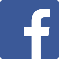 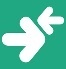 